Gobierno Municipal El Salto 2018-2021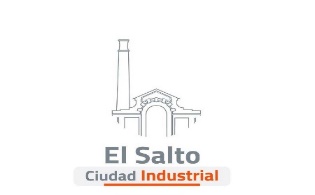 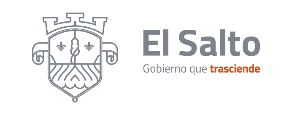 Resumen de informe mayo 2021DIRECCIÓN DE ALUMBRADO PÚBLICO DIRECCIÓN DE ALUMBRADO PÚBLICO ACTIVIDADRESULTADOInstalación de lámparas nuevas 106Mantenimiento a luminarias308 lámparas atendidasReportes ciudadanos atendidos96